Общество с ограниченной ответственностью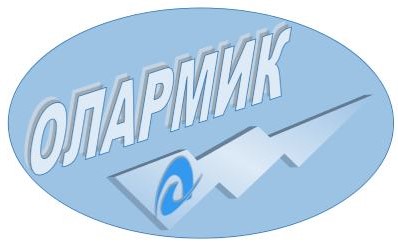 «ОЛАРМИК»ИНН 6658458908  КПП 665801001 ОГРН 1146658012544  620043, г. Екатеринбург, ул. Репина, дом № 101, кв.18                                                               email : olarmik@yandex.ruДобрый день! Меня зовут Ольга Леонидовна, я руковожу направлением - бухгалтерские услуги в компании «ОЛАРМИК. Наша компания помогает вести бизнес большим и маленьким — помогает управлять финансами. Мы сдаём любую отчетность, сами ведём переговоры с контролирующими органами и каждый квартал сверяем с ними расчёты. Для компаний-клиентов мы формируем учётную политику, рассчитываем зарплату и налоги и напоминаем, когда какой платить. Можем скорректировать платежи так, что бы было «не больно» их отчислять. Консультируем собственников, финансовых директоров, управленцев и штатных бухгалтеров по вопросам учёта и налогов. А ещё регистрируем ИП и ООО. Нам интересно работать с предприятиями разных масштабов и сфер: порядок в цифрах наводим одинаково, как для маленькой парикмахерской, турагентства, так и для больших консалтинговых компаний, айтишников, оптовиков, производственников.Наша цель – ваши уверенность и спокойствие: за цифры на балансе и счетах, за компетенцию бухгалтерии, за порядок в учёте, за защиту от штрафов и налоговых рисков.Выгоды работы с компанией «ОЛАРМИК»:Двойной контроль всех документовКонсультирование по вопросам бухгалтерии, налогового учёта и права Ежемесячная выжимка законодательства в части налогов и бухгалтерии для клиентовПроверенная и обновляемая система хранения данных с резервированиемПрограммы для ведения учёта Неограниченная застрахованная материальная ответственность Отлаженная автоматизированная система работы с еженедельными отчетами о ходе работ для клиентов Автоматизированные бухгалтерские бизнес-процессыУслуги: 		Абонентское бухгалтерское обслуживание. 		Есть три основных пакета услуг — все три популярны и не зависят от масштаба клиента. При этом мы подбираем индивидуальный набор услуг. Если он получается меньше или больше, чем в пакете — стоимость меняется. Особенно это касается начинающих — разумный расчёт нагрузки на бухгалтерию в соответствии с этапом бизнеса.БАЗОВЫЙ Подойдёт для старта вновь созданным компаниям или для тестирования уже давно работающим - от 1 500 руб./мес. КЛАССИЧЕСКИЙОптимальный набор для долгосрочной работы с «ОЛАРМИК»: ведение, консультирование – от 4 500 от руб./месс.ПРЕМИАЛЬНЫЙ Расширенный пакет: дополнительные бонусы к ведению бухучёта в виде экспресс-оценки, обучения и т.д. – полное перекладывание головной боли по бухгалтерии - от 6 000  руб./мес.Разовые услуги ― составление первичных документов – от 50 руб./шт. ― консультации – от 500 руб. ― проработка учётной политики – от 1500 руб. ― экспресс-оценка бухгалтерского учёта – от 5000 руб. ― заполнение деклараций – от 800 руб.― Регистрация ИП – от 1000 руб.― Регистрация ООО – от 3500 руб.Популярные вопросыНе проще ли мне работать с бухгалтером в штате? 	Кому-то проще: если этот бухгалтер на 200% надёжный и проверенный, не болеет, не ошибается и сам готов платить штрафы. Но если вы предпочитаете не надеяться, а идти по безопасному пути, логичнее выбрать аутсорсинг. По КоАП если будут нарушения, отвечает не штатный главбух, а директор. При заключении договора с нами ответственность лежит на «Активе»: директор защищен. В случае чего – штрафы-то платить мне. Какая разница тогда, кто допустил ошибку: штатный сотрудник или «ОЛАРМИК»? 	Если ошибается бухгалтер в штате — платите вы: и штраф в налоговую, и зарплату бухгалтеру. Если же ошибаемся мы, то платим штрафы сами.Разве я сэкономлю, если буду работать с вами? 	Сэкономите, т.к. затраты на бухгалтерию сокращаются у наших клиентов в среднем в 1,5-2 раза. Нет налогов с зарплаты штатного бухгалтера, затрат на его рабочее место, закуп техники и спецпрограмм, оплаты за семинары и обучение по бухучету и налогам. При этом есть с кого спросить: мы напрямую заинтересованы в отсутствии штрафов от контролирующих органов.Кроме экономии, что ещё я получу, отдав бухгалтерию под ответственность «ОЛАРМИК»? 	Получите прозрачный процесс, защиту интересов в контролирующих органах, гарантии и своевременные рекомендации. Мы подскажем, как оптимизировать налоги и проконсультируем по каждому вопросу, переведём с казенного языка госорганов на человеческий.С кем непосредственно я буду работать в Бухгалтерской компании «ОЛАРМИК»? 	Вы держите связь с главным бухгалтером. Так проще и понятнее следить за процессом: все вопросы к одному человеку. Но, по сути, на вашу компанию работает несколько специалистов — это ваша рабочая группа. Каждый в ней отвечает за определённый участок работ: младший бухгалтер работает с первичными документами, старший — рассчитывает зарплату вашим сотрудникам и налоги с неё, главный — считает основные налоги и занимается отчетностью. Если вы хотите от бухгалтерской компанииЧтобы разбирались с первичкой (проверяли, разносили)Чтобы считали налоги и помогали их оптимизировать Чтобы напоминали, когда платить налоги Чтобы считали зарплату сотрудникам и вели кадровый учетЧтобы вместо вас общались с налоговой, ПФР и прочими «прелестными» учреждениями  Чтобы отвечали на все вопросы понятно, чётко, чтобы буквально разжевали Чтобы вовремя подсказывали, как избежать переплаты по налогам Чтобы защитили от штрафов Получите всё это в компании «ОЛАРМИК»Более подробную информацию можно получить, позвонив нам по телефону – 8 922 208 22 86Высокое качество и надежность нашей работыгарантирует вам успех в вашем бизнесе!Мы будем рады видеть вас в числе наших клиентов!